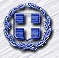 ΕΛΛΗΝΙΚΗ ΔΗΜΟΚΡΑΤΙΑΥΠΟΥΡΓΕΙΟ ΕΡΓΑΣΙΑΣ & ΚΟΙΝΩΝΙΚΗΣ ΑΣΦΑΛΙΣΗΣΔΗΜΟΣΙΑ ΥΠΗΡΕΣΙΑ ΑΠΑΣΧΟΛΗΣΗΣ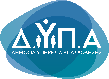 ΣΥΜΦΩΝΗΤΙΚΟ ΣΥΝΕΡΓΑΣΙΑΣ ΣΤΟ ΠΛΑΙΣΙΟ ΤΟΥ ΠΡΟΓΡΑΜΜΑΤΟΣ ΠΡΟΕΡΓΑΣΙΑΣ ΓΙΑ ΑΝΕΡΓΟΥΣ ΝΕΟΥΣ, ΗΛΙΚΙΑΣ 18-30 ΕΤΩΝ.  Στ__       ___________________ με κωδικό Υπηρεσίας ______________σήμερα ________________ ημέρα __________________ οι παρακάτω συμβαλλόμενοι:Α) Η Δημόσια Υπηρεσία Απασχόλησης (Δ.ΥΠ.Α.), Ν.Π.Δ.Δ., εφεξής αποκαλούμενος  «Υπεύθυνος Φορέας/Φορέας Υλοποίησης» που εδρεύει στην Αθήνα, οδός Εθνικής Αντίστασης 8 -  Άλιμος, με Α.Φ.Μ.: 090010376 και εκπροσωπείται νόμιμα από τον Διοικητή του, Σπυρίδων Πρωτοψάλτη, και για την υπογραφή του παρόντος από τον Προϊστάμενο της ως άνω Υπηρεσίας (ΚΠΑ2), σύμφωνα με την εξουσιοδότηση της με αριθμ. 78564/26-08-2022 ΚΥΑ (ΦΕΚ 4530/Β’/26-08-2022), όπως τροποποιήθηκε και ισχύει. Β) ____________________________ εφεξής αποκαλούμενος «πάροχος/επιχείρηση» που εδρεύει στην ____________________ οδός ___________________ και Α.Φ.Μ. _________________, που εκπροσωπείται νόμιμα για την υπογραφή του παρόντος από τον ___________________________________________________________.Γ) Ο/H            _________________________    του __________________________, εφεξής αποκαλούμεν…. «Ωφελούμενος/η» με Α.Δ.Τ. ____________________ και Α.Φ.Μ. _______________________ και Αριθμό Μητρώου Δ.ΥΠ.Α. ___________   συνομολογούν, συμφωνούν και αποδέχονται τα παρακάτω:Αντικείμενο του παρόντος Συμφωνητικού αποτελεί η υλοποίηση Προγράμματος Προεργασίας, μέσω του οποίου ο/η Ωφελούμενος/η, θα προετοιμαστεί για την αγορά εργασίας στο αντικείμενο ειδίκευσής του/της ή σύμφωνα με το ΑΣΔ, για διάστημα επτά (7) μηνών και σε θέση που θα του παρέχει η Δ.ΥΠ.Α, υπό τους παρακάτω όρους και συμφωνίες:Άρθρο 1Στα πλαίσια του ανωτέρω προγράμματος η Δ.ΥΠ.Α αναλαμβάνει την υποχρέωση να τοποθετήσει τον/την Ωφελούμενο/η, σε θέση του τομέα της ειδικότητάς του, ήτοι _________________     , για το χρονικό διάστημα επτά (7) μηνών, προκειμένου αυτός/ή να προετοιμαστεί για την αγορά εργασίας.Άρθρο 2Ο πάροχος/επιχείρηση υποχρεούται να τηρεί όλους τους εφαρμοστέους νόμους και κανονισμούς σχετικά με την ασφάλεια και την υγεία των απασχολουμένων στην επιχείρησή του, και να λαμβάνει όλα τα απαιτούμενα μέτρα πρόληψης και προστασίας, η δε τηρούμενη έναντι του ωφελούμενου συμπεριφορά του να είναι σύμφωνη με τα χρηστά και συναλλακτικά ήθη.Υπεύθυνος/επιβλέπων της προεργασίας ορίζεται ο εργοδότης ή άλλος εργαζόμενος, ο οποίος απασχολείται με σχέση πλήρους και εξαρτημένης εργασίας, και διαθέτει συναφή τίτλο σπουδών με την ειδικότητα του ωφελούμενου ή συναφή άδεια άσκησης επαγγέλματος ή τουλάχιστον ένα (1) έτος εργασιακής εμπειρίας στο αντικείμενο όπου θα εκπαιδευτεί ο ωφελούμενος.Υπεύθυνος/επιβλέπων της προεργασίας ορίζεται από την επιχείρηση ο/η ________________________________________      με ΑΔΤ ___________________ και ΑΦΜ ________________________ Η ακριβής θέση προεργασίας (πάροχος, διεύθυνση, τηλέφωνο κλπ) καθώς και τα στοιχεία του Υπευθύνου/Επόπτη, ο οποίος έχει την ευθύνη του ωφελούμενου, παρατίθενται αναλυτικά στο συνημμένο «Φύλλο Συμπληρωματικών Στοιχείων Θέσης Προεργασίας» (Έντυπο Α’), που αποτελεί αναπόσπαστο τμήμα του συμφωνητικού. Ο πάροχος/επιχείρηση υποχρεούται σε περίπτωση διενέργειας ελέγχων:να παρέχει κάθε δυνατή βοήθεια, κατά τον έλεγχο, στους ελεγκτές υπαλλήλους της Δ.ΥΠ.Α. σύμφωνα με το άρθρο 29 του ν.4144/2013,να συνεργαστεί με τα αρμόδια ελεγκτικά όργανα της Ελλάδας και της Ευρωπαϊκής Ένωσης και την παροχή σε αυτά όλων των δικαιολογητικών, στοιχείων που ζητούνται.Επίσης υποχρεούται να τηρεί τα αποδεικτικά στοιχεία και έγγραφα που αναφέρονται στην με αριθμ. 78564/26-08-2022 ΚΥΑ (ΦΕΚ 4530/Β’/26-08-2022) όπως τροποποιήθηκε και ισχύει, και στην οικεία Δημόσια Πρόσκληση για τουλάχιστον τρία (3) έτη, μετά τη λήξη του προγράμματος.Άρθρο 3Ο/Η Ωφελούμενος/η αποδέχεται την τοποθέτηση σε θέση προς προετοιμασία για την αγορά εργασίας, σύμφωνα με τον σκοπό του παρόντος Συμφωνητικού και αναλαμβάνει την υποχρέωση προεργασίας με συνέπεια και να επιδείξει επιμέλεια κατά την τοποθέτησή του/ης, σε συγκεκριμένη θέση σχετική με τον τομέα της ειδίκευσής του/ης, ή σύμφωνα με το ΑΣΔ για την προετοιμασία του/ης  ενόψει της ένταξής του/ης στην αγορά εργασίας, διάρκειας επτά (7) μηνών.Ο/Η Ωφελούμενος/η παρέχει τη συγκατάθεσή του/της για την περαιτέρω επεξεργασία από τους αρμόδιους φορείς, των προσωπικών δεδομένων του, συμπεριλαμβανομένων και των ευαίσθητων, που τηρούνται για τις ανάγκες υλοποίησης του παρόντος προγράμματος, για το σκοπό εξαγωγής στατιστικών δεδομένων στο πλαίσιο της διενέργειας ερευνών και της εκπόνησης μελετών για την αξιολόγηση του εν λόγω προγράμματος.3.	Ο/Η Ωφελούμενος/η υποχρεούται, σε περίπτωση διενέργειας επιτόπιων επαληθεύσεων (ελέγχων), να συνεργαστεί με τα αρμόδια ελεγκτικά όργανα της Ελλάδας και της Ευρωπαϊκής Ένωσης και να παράσχει τις απαραίτητες πληροφορίες και τα στοιχεία που τυχόν του ζητηθούν, σε σχέση με τη συμμετοχή του στη δράση. Άρθρο 4Το παρόν είναι Συμφωνητικό για το πρόγραμμα προεργασίας για άνεργους νέους, ηλικίας 18-30 ετών, συνολικής διάρκειας επτά (7) μηνών. Η ισχύς του παρόντος αρχίζει την ____________ και λήγει την ____________ αυτοδικαίως και χωρίς την υποχρέωση καταβολής οποιασδήποτε αποζημίωσης εκ μέρους του φορέα Δ.ΥΠ.Α.Άρθρο 51. Η Δ.ΥΠ.Α. βάσει της με αριθμό 78564/26-08-2022 ΚΥΑ (ΦΕΚ 4530/Β’/26-08-2022) όπως τροποποιήθηκε και ισχύει, αναλαμβάνει τη χρηματοδότηση του προγράμματος. 2. Η Δ.ΥΠ.Α. καταβάλλει στους ωφελούμενους, μηνιαίως αποζημίωση, ίση με τον νόμιμο κατώτατο μισθό, καθώς και αναλογία δώρων εορτών και επιδόματος αδείας με βάση την προαναφερόμενη αποζημίωση. Οι συμμετέχοντες στο πρόγραμμα προεργασίας, για το χρόνο συμμετοχής τους σε αυτό, υπάγονται στη μεικτή ασφάλιση του e-ΕΦΚΑ (πρώην ΙΚΑ – ΕΤΑΜ) (ΚΠΚ 101, 103).3. Η Προεργασία των ωφελούμενων ορίζεται σε 8 ώρες ημερησίως, πέντε (5) ημέρες την εβδομάδα - Δευτέρα έως και Σάββατο - και δεν θα πραγματοποιείται σε βραδινές ώρες πέραν της 22ης ώρας έως και την 6η πρωινή.4. Οι ωφελούμενοι μπορούν να απουσιάσουν μέχρι 14 ημέρες, καθ’ όλη τη διάρκεια του προγράμματος, με την  υποχρέωση αντίστοιχης επιμήκυνσης του προγράμματος.Άρθρο 6Η Δ.ΥΠ.Α  είναι ο Υπεύθυνος Φορέας για την υλοποίηση, διαχείριση, έλεγχο και γενική επίβλεψη της εκτέλεσης του προγράμματος, τόσο σε σχέση με τον/την Ωφελούμενο/η, και την πορεία του καθ’ όλο το χρόνο της Προεργασίας του όσο και σε σχέση με τον πάροχο/επιχείρηση. Ειδικότερα συμφωνείται ότι ο πάροχος/επιχείρηση υποχρεούται να υποβάλει στον Υπεύθυνο Φορέα (Δ.ΥΠ.Α.), ηλεκτρονικά (με χρήση κωδικών taxisnet ή κλειδάριθμου Δ.ΥΠ.Α. στο e-services της Δ.ΥΠ.Α.), τα εξής δικαιολογητικά:ΜΑΖΙ ΜΕ ΤΟ ΣΥΜΦΩΝΗΤΙΚΟΦύλλο Συμπληρωματικών Στοιχείων Θέσης Προεργασίας (Έντυπο Α)ΚΑΤΑ ΤΗΝ ΥΛΟΠΟΙΗΣΗ ΤΟΥ ΠΡΟΓΡΑΜΜΑΤΟΣ (για κάθε μήνα προεργασίας κι εντός του επόμενου μήνα):α)Βεβαίωση υπογεγραμμένη από τον νόμιμο εκπρόσωπο του παρόχου/επιχείρησης, στην οποία: i. Δηλώνεται ότι το πρόγραμμα υλοποιείται σύμφωνα με τους όρους της ΚΥΑ και της Δημόσιας Πρόσκλησης, καιii. Πιστοποιείται, στην Δ.ΥΠ.Α., η προεργασία των ωφελούμενων, προκειμένου να τους καταβληθεί η αποζημίωση.β)Μηνιαία συγκεντρωτική κατάσταση, στην οποία συμπληρώνουν ηλεκτρονικά τα ακόλουθα στοιχεία για κάθε ωφελούμενο: μήνα αναφοράςΑΦΜ κάθε ωφελούμενουημέρες ασφάλισης.γ)Αντίγραφο μηνιαίου παρουσιολογίου καθώς και βεβαίωση παρόχου, που τηρούνται στον πάροχο/επιχείρηση.Άρθρο 71. Σε περίπτωση που αποχωρήσει ωφελούμενος για λόγους που δεν αφορούν στον ίδιο αλλά στον πάροχο, είναι δυνατή η τοποθέτησή του σε άλλον πάροχο για το υπολειπόμενο χρονικό διάστημα μέχρι τη συμπλήρωση των επτά (7) μηνών. Ο ωφελούμενος που αποχωρεί από μία θέση, αποζημιώνεται για τις ημέρες που απασχολήθηκε στον πάροχο και δεν υποδεικνύεται άλλος ωφελούμενος στον πάροχο. 2. Σε περίπτωση που ο ωφελούμενος αποχωρήσει για λόγους που δεν αφορούν στον πάροχο, κατά το πρώτο δίμηνο της προεργασίας, το ΚΠΑ2 προχωράει στην τοποθέτηση άλλου ωφελούμενου, για το υπολειπόμενο χρονικό διάστημα. Σε αυτή την περίπτωση, ο ωφελούμενος που αποχωρεί από μία θέση, αποζημιώνεται για τις ημέρες που προεργάστηκε και δεν υποδεικνύεται σε άλλον πάροχο. 3. Όταν για τους λόγους αποχώρησης του ωφελούμενου, ευθύνεται ο ίδιος ο ωφελούμενος τότε δεν επανατοποθετείται σε άλλον πάροχο/επιχείρηση και όταν ευθύνεται ο  πάροχος/επιχείρηση  δεν  του υποδεικνύεται άλλος ωφελούμενος.4. Οποιαδήποτε μεταβολή προκύπτει δηλώνεται από τον πάροχο ή τον ωφελούμενο στο αρμόδιο ΚΠΑ2.5. Σε περίπτωση λύσης του συμφωνητικού συνεργασίας με υπαιτιότητα του παρόχου, μετά από εισήγηση της αρμόδιας Υπηρεσίας (ΚΠΑ2) και απόφαση του Δ.Σ. της Δ.ΥΠ.Α., δύναται να επιβληθεί κύρωση αποκλεισμού του παρόχου από όμοια προγράμματα προεργασίας ή προγράμματα απόκτησης εργασιακής εμπειρίας ή προγράμματα απασχόλησης που υλοποιεί η Δ.ΥΠ.Α.6. Σε περίπτωση που ο πάροχος/επιχείρηση κατά την 7μηνη διάρκεια του προγράμματος προβεί σε μείωση λόγω καταγγελίας σύμβασης εργασίας ατόμου από το προϋπάρχον προσωπικό,  χωρίς να το αντικαταστήσει εντός ενός μηνός, το πρόγραμμα θα διακόπτεται με απόφαση του Προϊσταμένου της αρμόδιας Υπηρεσίας (ΚΠΑ2). Δίνεται ωστόσο η δυνατότητα στον ωφελούμενο να ολοκληρώσει την προεργασία σε άλλον πάροχο/επιχείρηση για το υπολειπόμενο χρονικό διάστημα. Μείωση επίσης θεωρείται η μετατροπή του καθεστώτος απασχόλησης από πλήρη σε μερική ή σε εκ περιτροπής μισθωτού από το προϋπάρχον προσωπικό.Δεν θεωρείται μείωση η καταγγελία σύμβασης ορισμένου ή αορίστου χρόνου για πειθαρχικούς λόγους (μετά από μήνυση), η οικειοθελής αποχώρηση, ο θάνατος, η φυλάκιση και η συνταξιοδότηση λόγω γήρατος ή αναπηρίας μισθωτού του παρόχου/επιχείρησης.7. Στην περίπτωση μείωσης προσωπικού που οφείλεται σε αποχώρηση του υπεύθυνου – επιβλέποντα της προεργασίας, ο πάροχος / επιχείρηση έχει υποχρέωση είτε κάλυψης της μείωσης προσωπικού, με εργαζόμενο που απασχολείται στο ίδιο αντικείμενο, είτε ορισμού ως υπεύθυνου – επιβλέποντα του ωφελούμενου άλλου εργαζόμενου στο ίδιο αντικείμενο. Σε κάθε περίπτωση και για την εξυπηρέτηση των σκοπών του προγράμματος, η επιχείρηση / πάροχος είναι υποχρεωμένη να αντικαταστήσει τον υπεύθυνο – επιβλέποντα με άλλον εργαζόμενο.Άρθρο 81. Οι έλεγχοι του προγράμματος (επιτόπιες και διοικητικές επαληθεύσεις) διενεργούνται από ελεγκτές/υπαλλήλους της Δ.ΥΠ.Α. σύμφωνα µε τα οριζόμενα στην υπ’ αριθµ.2/82850/0022/2013 (ΥΟ∆∆ 487) Κοινή Υπουργική Απόφαση. 2. Τα αρμόδια όργανα λαμβάνουν τα αναγκαία μέτρα με στόχο: α) τη χρηστή και αποτελεσματική διαχείριση των πόρων, β) την τήρηση των εθνικών και ενωσιακών διατάξεων, γ) την ορθή υλοποίηση του φυσικού αντικειμένου, δ) την πρόληψη ή τη διαπίστωση τυχόν παραβάσεων και την επιβολή κυρώσεων και ε) την εξασφάλιση επαρκούς διαδρομής ελέγχου. 3. Η Δ.ΥΠ.Α. διενεργεί έναν επιτόπιο έλεγχο προς τους παρόχους / επιχειρήσεις για την πιστοποίηση της προεργασίας των ωφελούμενων. Τυχόν επιπλέον επιτόπιοι έλεγχοι δύνανται να διενεργηθούν, κατά την κρίση του προϊσταμένου, για την πιστοποίηση της ορθής υλοποίησης του προγράμματος.Σημειώνεται πως η Δ.ΥΠ.Α., προκειμένου να εξακριβώσει την ακρίβεια των στοιχείων που αναγράφονται στα αντίγραφα εγγράφων που υποβάλλονται σε έντυπη ή ηλεκτρονική μορφή, διενεργεί δειγματοληπτικό έλεγχο σε τουλάχιστον πέντε τοις εκατό (5%) των αντιγράφων που υποβλήθηκαν κατά το αμέσως προηγούμενο τρίμηνο, σύμφωνα με την παράγραφο 2 του άρθρου 11 του Ν.2690/1999, όπως αντικαταστάθηκε με την παράγραφο 2 του άρθρου 1 του ν.4250/2014.4. Οι ελεγχόμενοι πάροχοι / επιχειρήσεις υποχρεούνται:α. να παρέχουν κάθε δυνατή βοήθεια, κατά τον έλεγχο, στους ελεγκτές υπαλλήλους της Δ.ΥΠ.Α. σύμφωνα με το άρθρο 29 του ν.4144/2013, β. να αποδέχονται όλους τους προβλεπόμενους από τα αρμόδια ελεγκτικά όργανα της Ελλάδας και της Ευρωπαϊκής Ένωσης και την παροχή σε αυτά όλων των δικαιολογητικών στοιχείων που ζητούνται,γ. να τηρούν τα αποδεικτικά στοιχεία και έγγραφα που αναφέρονται στην παρούσα απόφαση για τουλάχιστον τρία (3) έτη, μετά τη λήξη του προγράμματος. Ειδικότερα, μετά την υπογραφή του συμφωνητικού συνεργασίας πραγματοποιείται επιτόπια επαλήθευση (επιτόπιος έλεγχος) από ελεγκτές υπαλλήλους στους οποίους έχει ανατεθεί από το αρμόδιο τμήμα διοικητικών υπηρεσιών της Περιφερειακής Διεύθυνσης σύμφωνα με την με αριθμ. 1952/39/15-07-2016 απόφαση του ∆.Σ. του Ο.Α.Ε.Δ. όπως ισχύει, προκειμένου να διαπιστωθεί εάν ο πάροχος τηρεί τους όρους του προγράμματος (λειτουργία της επιχείρησης, απασχόληση του προϋπάρχοντος προσωπικού, ύπαρξη υπεύθυνου – επιβλέποντα του προγράμματος προεργασίας).5. Εφόσον ολοκληρωθεί ο έλεγχος, τα ελεγκτικά όργανα της Δ.ΥΠ.Α. συντάσσουν έκθεση με τα πορίσματα του επιτόπιου ή/και διοικητικού ελέγχου και ενημερώνεται σχετικά ο πάροχος / επιχείρηση. Αντίγραφο της ανωτέρω έκθεσης διατηρείται στον φάκελο του προγράμματος. Η έκθεση επιτόπιας επαλήθευσης υποβάλλεται την ίδια ή την επόμενη εργάσιμη ημέρα στην αρμόδια υπηρεσία ΚΠΑ2.26. Διοικητικές και επιτόπιες επαληθεύσεις διενεργούνται και από την Ειδική Υπηρεσία Συντονισμού του Ταμείου Ανάκαμψης, την Επιτροπή Δημοσιονομικού Ελέγχου (ΕΔΕΛ), τον Ανεξάρτητο Ελεγκτή καθώς και από άλλες ελεγκτικές αρχές / όργανα της ΕΕ ή εθνικές ελεγκτικές αρχές / όργανα, σύμφωνα με τα οριζόμενα στο Σύστημα Διαχείρισης και Ελέγχου του Ταμείου Ανάκαμψης.7. Σε περίπτωση ανάκλησης της εγκριτικής απόφασης καταβάλλεται στον ωφελούμενο η ημερήσια αποζημίωση για το χρονικό διάστημα προεργασίας και υποδεικνύεται σε άλλον πάροχο για το υπολειπόμενο χρονικό διάστημα μέχρι τη συμπλήρωση των επτά μηνών. 8. Σε περίπτωση που κατά τον επιτόπιο ή τον διοικητικό έλεγχο διαπιστωθεί ότι ο ωφελούμενος δεν πληροί τις προϋποθέσεις που περιγράφονται στην παράγραφο 2 του Κεφαλαίου 4 της παρούσας Δημόσιας  Πρόσκλησης, ανακαλείται η υπόδειξή του και η ένταξή του στο πρόγραμμα.                                                     Ά ρ θ ρ ο 91. Για οποιαδήποτε διαφορά προκύψει μεταξύ της Δ.ΥΠ.Α. και των παρόχων/επιχειρήσεων ή των ωφελούμενων κατά την υλοποίηση της δράσης, επιλύεται με απόφαση της Επιτροπής Εκδίκασης Ενδικοφανών Προσφυγών σύμφωνα με την αριθ. 635/8-3-2016 Απόφαση Δ.Σ. του ΟΑΕΔ (Β’ 1708), όπως τροποποιήθηκε και ισχύει. 2. Οι ενστάσεις υποβάλλονται ηλεκτρονικά μέσω του Πληροφοριακού Συστήματος της Δ.ΥΠ.Α., στο ΚΠΑ2 στην αρμοδιότητα του οποίου ανήκει ο πάροχος /επιχείρηση εντός της αποκλειστικής προθεσμίας των τριάντα (30) ημερών από την κοινοποίηση των σχετικών αποφάσεων που έχουν εκδοθεί από το κάθε φορά αρμόδιο ΚΠΑ2. Ο Πάροχος/επιχείρηση και ο Ωφελούμενος δηλώνουν ρητά ότι αποδέχονται όλους τους όρους του παρόντος συμφωνητικού καθώς και ότι έλαβαν γνώση και αποδέχονται ανεπιφύλακτα όλους τους όρους της Δημόσιας Πρόσκλησης. Το Συμφωνητικό αυτό συντάχθηκε σε τρία (3) αντίγραφα μεταξύ της Δ.ΥΠ.Α., του Παρόχου/επιχείρησης και του/της Ωφελούμενου/ης. Από τα αντίγραφα: 1 παραμένει στην Υπηρεσία (ΚΠΑ2), 1 δίνεται στον πάροχο/επιχείρηση και 1 στον Ωφελούμενο.Ο ΥΠΕΥΘΥΝΟΣ ΦΟΡΕΑΣ(Δ.ΥΠ.Α.)Ο ΠΑΡΟΧΟΣ/ΕΠΙΧΕΙΡΗΣΗΟ/Η ΩΦΕΛΟΥΜΕΝΟΣ/Η